Stowmarket & District Cycling Club 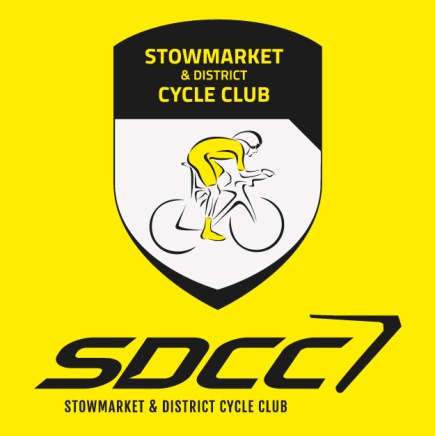 Open 10 Mile Time Trial Promoted for and on behalf of Cycling Time Trials under their rules and                       			      regulations on         Sunday 4th August 2019 - Course B10/36R - Start Time 7.30am.Event Secretary:	 Emma Taylor, 27 Wells Way, Debenham, Stowmarket, Suffolk, IP14 6SL			emma.janeb@sky.com    	01728 860713 	   07940468348Time Keepers: 	John Adams & Graham Berry (Both Stowmarket & District Cycling Club)Marshalls & Helpers:    Members & Friends of Stowmarket & District Cycling ClubCourse Details: 	B10/36R (Wickham Market - Woodbridge - Wickham Market)START opposite eastern edge of manhole cover on B1078 road at Campsea Ashe, approx 11 metres east of entrance to sliproad leading south to Wickham Market bypass (A12). Proceed to sliproad where turn left to join A12 southbound, proceed on A12 to Melton roundabout (5.2 miles). Take 3rd exit & retrace north on A12 to FINISH at 10th catseye south of large DoT sign in lay-by signed ‘Lowestoft A12/Framlingham B1116/ Wickham Market B1078.Course Records: Mens: 19:22 Lloyd Chapman (2016)Womens: 22:26 Rebecca Johnson (2018)Tandem: 21:09 Gary Pamment & Barry McDonald (2017)Event Headquarters - Hacheston Village Hall - IP13 0DWParking in the Car Park at the Village Hall. Please park considerately.Numbers and Sign on will be at the HQ and NOT at the start. Numbers can be exchanged for a free drink after the event. PLEASE NOTE THAT ALL COMPETITORS ARE NOW REQUIRED PERSONALLY TO SIGN THE SIGNING OUT SHEET WHEN RETURNING THEIR NUMBER ( SEE CTT HANDBOOK, RULE 17B, PAGE 343).FAILURE TO DO SO WILL RESULT IN THE COMPETITOR BEING RECORDED AS D.N.F. EAST DISTRICT LOCAL REGULATIONS “U” TURNS will not be permitted on the course or roads adjacent to the start and finish whilst the event is in progress. Any breaking of this regulation in the first case may mean disqualification from the event. Further cases will be referred to the district committee.A “U” turn is defined as a 180-degree turn completed within the width of the carriageway whilst astride the machine (It is recommended that riders should dismount, check the road is clear in both directions then, with machine, walk across the road.).WARMING UP - NO warming up along the course once the event has started.The use of Turbo-trainers at East District events with am starts is prohibited.IN THE INTERESTS of your own safety Cycling Time Trials strongly advise you to wear a HARD SHELL HELMET that meets an internationally accepted safety standard. Cycling Time Trials strongly recommend that riders use a REAR LIGHT either flashing or constant, visible to following road users and is active while the machine is in use. All competitors under the age of 18 and/or juniors must wear a properly affixed helmet, which must be of hard/soft shell construction. Helmets should conform to a recognised Standard such as SNELL B95, ANSIZ90.4, AUS/NZS 2063:96, DIN 33-954, CPSC or EN 1078.Prizes: (one rider-one prize, except team)Scratch	                                1st £20	             2nd £15		3rd £10	Fastest Lady	                1st £20             2nd £15		Fastest Team of 3                £10 eachNo.NameClubCategoryStart Time1Simon HanceStowmarket & District CCV4007:312Susan TriplowCC SudburyW/V5007:323Matt JacobsPlomesgate CCS07:334Jo FiskRide HarderW/V4007:345Ross FawcettPedal Power Cycles IpswichS07:356Chris NuddsCC BrecklandV7007:367Karle HowardRide HarderV4007:378Alan McguireIpswich BCV5007:389Nicola PowellStowmarket & District CCW/S07:3910Matt O'brienPlomesgate CCV4007:4011Lee GarrodSole Bay Cycle SportV5007:4112Keith RandleAmis Velo Racing TeamV4007:4213James SherwoodOrwell VeloS07:4314John BonnyhoodCC SudburyV6007:4415David Crisp3T-RacingV4007:4516Peter KerryIpswich VeloV4007:4617Denise HurrenTeam VelovelocityW/V5007:4718Kate LucasNorwich ABC W/V4007:4819Ron BackWest Suffolk WheelersV8007:4920Stuart FairweatherTeam VelovelocityV4007:5021Adrian PettittStowmarket & District CCV5007:5122Trevor CaleyPlomesgate CCV5007:5223Kerry TateNewmarket Cycling & Tri ClubW/S07:5324Michael BellStowmarket & District CCS07:5425Paul JayTeam VelovelocityV4007:5526James PotterIpswich BCS07:5627Anthony ByeWisbeech WhsV6007:5728Chris CantwellWest Suffolk WheelersV6007:5829Linda HonesNewmarket Cycling & Tri ClubW/V5007:5930Andy ProffittIpswich BCV4008:0031Simon DawDatalynx-Parenesis CyclingV5008:0132Chris CrabtreeOrwell VeloS08:02